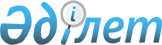 О внесении изменений в приказы Министра юстиции Республики Казахстан от 28 марта 2017 года № 310 "Об утверждении стандартов и требований к специально оснащенным помещениям для производства судебной экспертизы" и от 30 марта 2017 года № 325 "Об утверждении Правил определения стоимости производства судебной экспертизы в органах судебной экспертизы"Приказ Министра юстиции Республики Казахстан от 15 мая 2020 года № 34. Зарегистрирован в Министерстве юстиции Республики Казахстан 29 мая 2020 года № 20761
      В соответствии с подпунктом 8) и 13) статьи 12 Закона Республики Казахстан "О судебно-экспертной деятельности" ПРИКАЗЫВАЮ:
      1. Внести в приказ Министра юстиции Республики Казахстан 28 марта 2017 года № 310 "Об утверждении стандартов и требований к специально оснащенным помещениям для производства судебной экспертизы" (зарегистрирован в Реестре государственной регистрации нормативных правовых актов № 14972, опубликован в Эталонном контрольном банке нормативных правовых актов Республики Казахстан 7 апреля 2017 года) следующие изменения:
      в стандартах и требованиях к специально оснащенным помещениям для производства судебной экспертизы, утвержденных указанным приказом:
      в расчетных нормативах площадей для размещения оборудования в специально оснащенных помещениях, в которых осуществляется производство судебно-медицинской, судебно-наркологической и судебно-психиатрической экспертизы:
      пункт 11 исключить;
      в перечне оборудования, приборной базы, инструментов и программного обеспечения, необходимого для производства судебной экспертизы":
      пункт 17 изложить в следующей редакции: 
      в перечне оборудования, приборной базы, инструментов и программного обеспечения, необходимого для производства судебно-медицинской, судебно-наркологической и судебно-психиатрической экспертизы:
      раздел 3 "Минимальный норматив оснащения молекулярно-генетического подразделения филиала медицинской техникой, изделиями медицинского и лабораторного назначения, реактивами и реагентами (из расчета на одно подразделение, в составе которого четыре судебно-медицинских эксперта)" исключить.
      2. Внести в приказ Министра юстиции Республики Казахстан от 30 марта 2017 года № 325 "Об утверждении Правил определения стоимости производства судебной экспертизы в органах судебной экспертизы" (зарегистрирован в Реестре государственной регистрации нормативных правовых актов № 14971, опубликован в Эталонном контрольном банке нормативных правовых актов Республики Казахстан 7 апреля 2017 года), следующее изменение и дополнение:
      в Правилах определения стоимости производства судебной экспертизы в органах судебной экспертизы, утвержденных указанным приказом:
      пункт 4 изложить в следующей редакции:
      "4. При производстве судебных экспертиз предусматриваются следующие затраты:
      материальные (химические реактивы, расходные материалы, стандартные образцы наркотических средств, психотропных веществ и прекурсоров, вспомогательные материалы);
      сопутствующие (коммунальные и иные расходы);
      оплата труда и начисления, связанные с заработной платой производственного персонала;
      амортизационные отчисления основных средств и нематериальных активов;
      накладные (содержание объектов, основных фондов судебной экспертизы, административно-управленческие, хозяйственные расходы); 
      повышение квалификации и переподготовка судебно-экспертных кадров."
      3. Департаменту по организации экспертной деятельности в установленном законодательством порядке обеспечить: 
      1) государственную регистрацию настоящего приказа;
      2) размещение настоящего приказа на официальном интернет-ресурсе Министерства юстиции Республики Казахстан.
      4. Контроль за исполнением настоящего приказа возложить на курирующего заместителя Министра юстиции Республики Казахстан.
      5. Настоящий приказ вводится в действие по истечении десяти календарных дней после дня его первого официального опубликования.
					© 2012. РГП на ПХВ «Институт законодательства и правовой информации Республики Казахстан» Министерства юстиции Республики Казахстан
				
17
Судебная молекулярно-генетическая экспертиза
Судебно-экспертное молекулярно-генетическое исследование
1. ДНК-анализатор (секвинатор)
17
Судебная молекулярно-генетическая экспертиза
Судебно-экспертное молекулярно-генетическое исследование
2. Термоциклер (амплификатор)
17
Судебная молекулярно-генетическая экспертиза
Судебно-экспертное молекулярно-генетическое исследование
3. ПЦР в режиме реального времени для количественного и качественного анализа ДНК
17
Судебная молекулярно-генетическая экспертиза
Судебно-экспертное молекулярно-генетическое исследование
4. Психрометр (набор приборов для измерения климатических условий в помещении)
17
Судебная молекулярно-генетическая экспертиза
Судебно-экспертное молекулярно-генетическое исследование
5. Биороботы (для автоматизации стадий исследования)
17
Судебная молекулярно-генетическая экспертиза
Судебно-экспертное молекулярно-генетическое исследование
6. Набор механических пипеток дозаторов
17
Судебная молекулярно-генетическая экспертиза
Судебно-экспертное молекулярно-генетическое исследование
7. Вытяжные шкафы
17
Судебная молекулярно-генетическая экспертиза
Судебно-экспертное молекулярно-генетическое исследование
8. Миксеры (вортекс, термомиксеры, со сменными штативами, ротамиксы)
17
Судебная молекулярно-генетическая экспертиза
Судебно-экспертное молекулярно-генетическое исследование
9. Термостаты
17
Судебная молекулярно-генетическая экспертиза
Судебно-экспертное молекулярно-генетическое исследование
10. Центрифуги (режимные, со сменными роторами, плашечные и т.д.)
17
Судебная молекулярно-генетическая экспертиза
Судебно-экспертное молекулярно-генетическое исследование
11. Холодильные камеры (холодильник)
17
Судебная молекулярно-генетическая экспертиза
Судебно-экспертное молекулярно-генетическое исследование
12. Морозильные камеры (на – 20оС и на – 80оС)
17
Судебная молекулярно-генетическая экспертиза
Судебно-экспертное молекулярно-генетическое исследование
13. Весы электронные аналитические до 4 знака после запятой
17
Судебная молекулярно-генетическая экспертиза
Судебно-экспертное молекулярно-генетическое исследование
14. Мельница лабораторная (для размельчения костных останков и т.д.)
17
Судебная молекулярно-генетическая экспертиза
Судебно-экспертное молекулярно-генетическое исследование
15. Сухожаровой шкаф (до +300оС)
17
Судебная молекулярно-генетическая экспертиза
Судебно-экспертное молекулярно-генетическое исследование
16. Автоклавы (паровые, ультразвуковые, ультрафиолетовые)
17
Судебная молекулярно-генетическая экспертиза
Судебно-экспертное молекулярно-генетическое исследование
17. Облучатели бактерицидные (стационарные переносные), ультрафиолетовые рецеркуляторы воздуха
17
Судебная молекулярно-генетическая экспертиза
Судебно-экспертное молекулярно-генетическое исследование
18. Ультрафиолетовые детекторы (для поиска бионаслоений)
17
Судебная молекулярно-генетическая экспертиза
Судебно-экспертное молекулярно-генетическое исследование
19. Цифровые фотоаппарат
17
Судебная молекулярно-генетическая экспертиза
Судебно-экспертное молекулярно-генетическое исследование
20. Системы биозащиты (лабораторные (стационарные) и индивидуальные)
17
Судебная молекулярно-генетическая экспертиза
Судебно-экспертное молекулярно-генетическое исследование
21. Сейфы с возможностью опечатки
17
Судебная молекулярно-генетическая экспертиза
Судебно-экспертное молекулярно-генетическое исследование
22. Горизонтальный ламинарный шкаф
17
Судебная молекулярно-генетическая экспертиза
Судебно-экспертное молекулярно-генетическое исследование
23. Система ультратонкой очистки воды
17
Судебная молекулярно-генетическая экспертиза
Судебно-экспертное молекулярно-генетическое исследование
24. Набор магнитных мешалок
17
Судебная молекулярно-генетическая экспертиза
Судебно-экспертное молекулярно-генетическое исследование
25. Дистиллятор
17
Судебная молекулярно-генетическая экспертиза
Судебно-экспертное молекулярно-генетическое исследование
26. Камера для стерилизации растворов и инструментов
17
Судебная молекулярно-генетическая экспертиза
Судебно-экспертное молекулярно-генетическое исследование
27. Персональные наборы инструментов из биологически инертной стали (ножницы, пинцеты, ручные буры, пилы, напильники и т.д.)
17
Судебная молекулярно-генетическая экспертиза
Судебно-экспертное молекулярно-генетическое исследование
28. Источники питания для лабораторного оборудования
17
Судебная молекулярно-генетическая экспертиза
Судебно-экспертное молекулярно-генетическое исследование
29. Источники бесперебойного питания для лабораторного оборудования
17
Судебная молекулярно-генетическая экспертиза
Судебно-экспертное молекулярно-генетическое исследование
30. Стабилизаторы напряжения для лабораторного оборудования
17
Судебная молекулярно-генетическая экспертиза
Судебно-экспертное молекулярно-генетическое исследование
31. Комплект лабораторной мебели из биологически инертных материалов
17
Судебная молекулярно-генетическая экспертиза
Судебно-экспертное молекулярно-генетическое исследование
32. Система климат-контроля
17
Судебная молекулярно-генетическая экспертиза
Судебно-экспертное молекулярно-генетическое исследование
33. Персональный компьютер в комплекте с поддержкой технологии Wi-Fi (+источник бесперебойного питания, принтер, сканер)
17
Судебная молекулярно-генетическая экспертиза
Судебно-экспертное молекулярно-генетическое исследование
34. Сервер с поддержкой технологии Wi-Fi с большим дисковым пространством уровня RAID 0, 1 и т.д. Для сбора и хранения информации о проведенных исследованиях (по ISO 17025)
17
Судебная молекулярно-генетическая экспертиза
Судебно-экспертное молекулярно-генетическое исследование
35. Контейнеры для сбора и утилизации биологических отходов
17
Судебная молекулярно-генетическая экспертиза
Судебно-экспертное молекулярно-генетическое исследование
36. Автоматическая стиральная машинка
17
Судебная молекулярно-генетическая экспертиза
Судебно-экспертное молекулярно-генетическое исследование
37. Душевая кабина
17
Судебная молекулярно-генетическая экспертиза
Судебно-экспертное молекулярно-генетическое исследование
38. Биологический бинокулярный микроскоп с цифровым фотоаппаратом (в том числе флюоресцентный)
17
Судебная молекулярно-генетическая экспертиза
Судебно-экспертное молекулярно-генетическое исследование
39. Прибор для утилизации использованных материалов
17
Судебная молекулярно-генетическая экспертиза
Судебно-экспертное молекулярно-генетическое исследование
40. Автономные переносные холодильники (термостаты)
17
Судебная молекулярно-генетическая экспертиза
Судебно-экспертное молекулярно-генетическое исследование
41. Аптечка со специализированными устройствами и препаратами
17
Судебная молекулярно-генетическая экспертиза
Судебно-экспертное молекулярно-генетическое исследование
42. Автономная система пожаротушения
17
Судебная молекулярно-генетическая экспертиза
Судебно-экспертное молекулярно-генетическое исследование
43. Тестеры для контроля температуры в холодильных и морозильных камерах
44. Штатив для пробирок
45. таймер
46. медицинский инструментарий (пинцет анатомический без зубцов, пинцет анатомический глазной без зубцов, скальпель хирургический, ножницы глазные, ножницы хирургические остроконечные, игла препаровальная)
      Министр юстиции 
Республики Казахстан 

М. Бекетаев
